本書は、Orbit20の取扱説明書です。目次Orbit 20 をお買い上げいただき誠にありがとうございます。本機は、米国 Orbit Research社が、多くの視覚障害関係者の協力を得て、「極力安価で世界中の視覚障害者に提供する」ことをモットーに開発した機器です。アメディアでは、その日本向けローカライズを担当しています。コストを最小限に抑えているため、いくつかの制限事項があります。その点をご了解の上、ご使用ください。
    2018年7月1日  株式会社アメディア 代表取締役 望月優接続制限
現在、本機は、パソコンと接続しても、日本語環境で使用できるスクリーンリーダーがありません。
そこで、標準添付のUSBケーブルは充電専用になっています。
ファームウェアのアップデート等でパソコンと接続するときは、別売のデータ転送用USBケーブルをご利用ください。
ファイル名の制限
ファイル名は基本的にアルファベットで記述ください。
日本語点字でファイル名を書くと、「か き さ す ょ 5の点」など、多くの文字がファイル名として使えない記号とバッティングしてしまい、その文字は「4・5・6の点」に変換されます。SD カードの容量制限
本機の文章は、すべてSDカードに保存されます。
本機で使えるSDカードは、最大 32GB までです。
それ以上の容量のSDカードは使用できません。本書の制限
本日本語取扱説明書では、アメディアで動作確認した機能を掲載しています。
米国のサイトでの情報はさらに充実していますが、英語ホームページに書かれていることでも、日本の環境ではできないことが多々あります。
日本における最新の情報は、アメディアサイト内で随時更新して参りますので、そちらをご覧ください。本機の保証期間は、ご購入後1年間です。保証期間中は、お客様にご使用上の不手際がない限り、
無償で修理致します。弊社の保証の範囲は、いかなる場合でも、本機のご購入価格を上限とさせて頂きます。◎お使いになる前にこの「安全上のご注意」をよくお読みのうえ
正しくお使いください。◎ここに示した注意事項は安全に関する重大な内容を記載して
いますので、必ず守ってください。【 警告表示 】【 行為禁止記号 】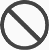 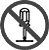 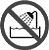 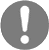 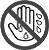 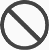 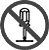 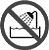 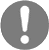 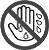 以下の注意事項を守っていただけなかったときは、保証の範囲外となります。また、備品の紛失も保証の範囲外です。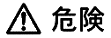 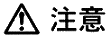 本機の故障や不具合などにより、発生したデータの消去など、付随的損害につきましては、当社はいっさいその責任を負いませんので、あらかじめご了承ください。同梱の保証書兼ユーザー登録カードの内容に従って、ユーザー登録をお願いします。ユーザー登録がされていないと、本機のファームウェアが
バージョンアップされたり、新たなサービスが開始された時など、お客様にアメディアからの情報が届かなくなります。ユーザー登録は、お電話または以下のホームページからも
できます。http://www.amedia.co.jp/product/usercard.html
本機のサポートに関しては、 メーリングリストによるユーザー同士による相互サポートの場をご利用ください。また、アメディアのウェブサイトにて、詳細な情報を公開しておりますので、そちらもご参考ください。標準パックの方には、電話やメールでのご質問にお答えする個別サポートがご利用になれます。このサポート期間は、ご購入後2か月間です。個別サポートは、別途ご購入いただくこともできます。点字キーが並んでいる面を上にして、点字マスのある部分を手前にしておいた状態で説明します。背面の左側がくぼんでおり、ここに3つの重要なボタンや
端子が並んでいます。電源ボタン
一番左側の小さな突起が電源ボタンです。
長く押していると、電源が入ります。
電源を切るときも、このボタンを長押しします。
電源を入れるときは、点字が表示されるまで、このボタンを押し続けてください。
なお、使用中にこのボタンを短く押すと、スリープ状態に入り、バッテリーが節約されます。
スリープ状態からは、このボタンを短く押すだけで復帰できます。
SDカード接続口
電源ボタンの右側の隙間が、SDカードをセットするための接続口です。
Orbit を単体で使用するときは、必ずSDカードをセットしてください。
ファイルの読み書きはSDカードから行われますので、
セットしていない状態では何もできません。
SD カードは、ギザギザのある面を下にして、斜めに
カットされた角を左手前にして後ろから差し込みます。
ゆっくり押し込むと、「カチッ」という感覚で固定されます。
外すときは、SDカードを一度奥に押し込むとロックが外れて引き出せるようになります。
USB接続口
SDカードの口の右隣に、USB接続口があります。
USBの接続は、充電するときに必須となります。
また、パソコンと情報のやり取りをするときにも使用されます。
小さい方のUSB端子を、2つの突起がある面を下にして差し込みます。点字キー
奥側に並んでいる6つのキーが、パーキンス配列の点字キーです。
左側から、3の点、2の点、1の点、4の点、5の点、6の点です。
手前に3つのキーが並んでいます。
真ん中の横長のキーが、スペースキーです。
左側のキーが7の点、このキーは、バックスペースの
役割を担います。
右側のキーは8の点、このキーは、エンターキーの役割を担います。矢印キーとセレクトキー
Orbit のほぼ中央に、丸いキーを真ん中にして、左右・上下に小さな細長いキーがあります。
真ん中の丸いキーは、本取扱説明書の中では「セレクトキー」と呼んでいます。いろいろな用途で使われるキーです。　左右・上下のキーは、本取扱説明書の中では、それぞれ、左キー、右キー、上キー、下キーと呼んでいます。
それぞれのイメージに見合った操作が割り当てられています。点字のマス
手前に並んでいるのが点字のマスです。
20マスの表示部があり、5マス目、10マス目、15マス目の位置を、奥にある小さな突起で示しています。
表示移動キー
点字のマスの両側に、真ん中が少しくぼんだ縦長のキーがあります。
よく触ると、真ん中でくびれていて、上下に分かれています。
このキーは、点字表示を移動させるキーです。
上のキーを押すと、前の20マスの表示になります。
下のキーを押すと、次の20マスの表示になります。
原則として、左右とも同じ機能です。
右利きの方は右側を、左利きの方は左側をご利用ください。SDカードをセットしてOrbit の電源を入れると、初めて電源を入れたときは、SDカード上のファイルの一覧を表示します。2回目以後は、前回の状態で起動します。「前回の状態」とは、読みモード、編集モードまたはファイル・モードの場合があります。ファイル・モードでは、上下のキーでファイルの一覧から開きたいファイルを選び、8の点またはセレクトキーでファイルを
開きます。読みモードからファイル・モードに移行するときは、7の点を
押します。ファイルの中身を読み進んでいくのには、点字表示部の左右にある表示移動キーを使います。　左右とも同じ動作で、
下側を押せば次の20マス表示、上側を押せば前の20マスを表示します。備考: ページ区切りがないときは、上記の操作で1000マス分移動します。すでにしおりのあるところで上記の操作を行うと、そのしおりは解除されます。しおり位置が表示マスの先頭にきます。　しおりがないときは、 「しおりはもうありません」と表示されます。備考: 「ブロック中間移動」とは、次の起点の中間まで移動する方法です。ファイルの先頭から「後へ」を実行すると、ファイルの真ん中に移動、そこから「前へ」を実行すると、ファイルの先頭から
4分の1に移動。　このようにして、領域を絞り込みながら自分の探したい内容を見つける方法です。ブロック中間移動を実行すると、行頭に「○○く」と表示され、最初の操作実行地点から何パーセントの位置に移動したのかを示します。入力ボックスが開きます。
検索文字を入力して、8の点を押すと、検索が行われます。検索しないで入力ボックスを閉じるときは、セレクトキーを押します。上記2つの操作は、直前に検索した文字列で続行検索をする操作です。文字が見つからないときは、 「見つかりません」と表示します。この表示を消すには、7の点を押します。見つからないときは、位置は動きません。現在読んでいるファイルを表示したまま、編集モードに移行します。新しいファイルを開いて、編集モードに入ります。直前に編集していたファイルを再び開きます。編集モードから読みモードに戻るには、セレクトキーを2回続けて押してください。検索、ファイル名変更、フォルダ作成などのときに現れる入力ボックスは、1行のみ入力できます。また、入力ボックスを開いたとき、すでにつけられているファイル名や、前回入力した検索文字などが表示されます。
これを消したいときは、新たな文字を入力するか、または7の点を押します。表示されている文字を生かして編集したいときは、右キー、
左キーでカーソルを移動させ、7の点でカーソルの前の文字を消したり、点字キーで新たな文字を入力したりして編集します。以下、操作コマンドです。備考: ファイル名変更及びフォルダ作成の操作は、ファイル・モードから行います。Orbit を単体で使うときは、 SDカードが必ず必要です。ユーザーが読んだり書いたりする情報は、すべてSDカードに保存されます。単体利用のモードは、以下の4種類です。ファイル・モード設定メニュー読みモード編集モードファイルが保存されたSDカードをセットして、Orbit の電源を入れると、電源を切ったときの状態で起動します。読みモードで起動したときは、7の点を押すと、ファイル一覧状態になります。7の点はファイル一覧状態ではパソコンのバックスペースキーと同じように、サブフォルダ内から1つ上の階層に上がります。ファイル一覧状態では、上または下のキーで一覧内を移動できます。　一覧状態から、8の点またはセレクトキーでそのファイルまたはフォルダを開きます。右キーまたは左キーで、ファイルサイズや作成日付などのそのファイルに関する項目を見ることができます。ファイル属性項目を見ているときに7の点を押すと、ファイル名の位置に戻ります。 セレクトキーを押しながら上キーを押すと、設定メニューが開きます。　メニュー表示状態で、上下のキーで前後の項目に移動できます。なお、設定メニューの内容については、第6章を参照ください。 新規ファイルを作成して、編集モードになります。編集モードから抜けるには、セレクトを2回押します。フォルダ名を入力するボックスが開きます。　フォルダ名を入力して8の点を押すと、フォルダが作成され、ファイル・モードに戻ります。フォルダを作成したくないときは、セレクトキーを押して抜けてください。選択されているファイルやフォルダを削除します。フォルダは、空のもののみ削除します。削除前に「動作確認」という確認メッセージが表示されます。8の点またはセレクトキーで実行、7の点でキャンセルします。現在のファイル名またはフォルダ名を表示して編集ボックスが開きます。書き換えて8の点を押すと、変更されます。セレクトキーを押すと、変更せずに戻ります。選択されたファイルを、クリップボードに切り取ります。ファイルは削除されます。選択されたファイルを、クリップボードにコピーします。ファイルは、削除されません。クリップボードのファイルを、現在の位置に貼り付けます。クリップボードにファイルやフォルダがないときは、何も行われません。複数のファイルをまとめて処理したいとき、この方法でファイルに選択マークをつけて、削除、切取、コピーなどの一括処理の前準備をします。一度つけた選択マークを解除します。選択マークは、ファイル名の先頭マスの7・8の点が浮き出すことで表現されます。ファイルにプロテクトをかけるあるいは、プロテクトを外す操作です。ファイルのプロテクト状態は、ファイル名が表示されている状態で、右キーを押して確認できます。現在表示しているファイルの編集状態に入ります。文字が入力される位置を示すカーソルは、7・8の点で示しています。編集モードから抜けるには、セレクトキーを2回押します。直前に編集していたファイルを開きます。セレクトキーを2回押すことで、ファイル・モードに戻ります。ファイル名の先頭文字による検索機能あり。ファイルをコピーする際、コピー先のフォルダ内に同じ名前のファイルがあったとき、もともとのファイル名は変更せずに、新たにコピーされるファイル名のボディーに数値が付加されます。例:book.brfが存在するフォルダに、同じ名前のファイルをコピーしようとしたとき、コピーされたファイル名は、 book1.brfに変更されます。備考: 読みモードからファイル・モードに移行するときは、
バックスペースキーを押します。表面奥よりに並ぶ6つのキーが、パーキンス配列の6点キーです。左から、3の点、2の点、1の点2センチほど空いて、4の点、5の点、6の点と並びます。点字表示部のすぐ奥に並ぶ3つのキーは、
真ん中がスペースキー、左が7の点、右が8の点です。8の点は改行、7の点はバックスペースの役割となります。セレクトキーを2回押すと、編集モードを終了して読みモードになります。セレクトキーを押すと、編集に関する選択メニューが現れます。このメニューの状態で、上下キーでいくつかの編集操作を選択できます。また、編集メニューが表示されている状態で、点字1マスのショートカットでその操作を実行できます。以下、操作内容とショートカットの一覧です。Orbit には、表示項目、設定項目とコマンドを含むメニューがあります。　本章では、このメニューの主な項目を説明します。　そのほかの項目については、それぞれの該当箇所で
説明します。設定メニューを開くには、セレクトキーを押しながら上キーを押します。　キーを離すと、メニューの最初の項目が表示されます。次の項目を表示させるには下キーを、前の項目を表示させるには上キーを、押します。設定メニュー項目の前後のオプションを表示させるには、
左または右キーを押します。設定メニュー項目の、現在表示中のオプションを選択する
には、セレクトキーを押します。選択中のオプションには、オプション名のマスの7の点と8
の点が表示されます。（ただし、一部、7の点と8の点が表示されない場合もあります。）設定メニューを閉じるには7の点を押します。メニューの最初の項目です。　バッテリーの充電状態を
パーセンテージで示します。バッテリーの状態が低くなる（10%以下になる）と、20マス目の8の点がブリンクし、バッテリーの状態が低くなっていることを知らせます。充電中の時は、左側に「充電中」と表示します。エディットボックスまたは編集モードを使っているときにカーソルが点滅する時間間隔を、秒単位で設定・表示します。
選択中の値を表示するときは7の点と8の点も表示します。オプションは、「0」 「1」 「5」 「15」 「30」と「60」です。お好みに合わせてください。0秒に設定すると、カーソルが点滅しないだけで、カーソルが7と8の点で示されます。カーソルが点滅するとうるさいと感じたら、0に設定することをお勧めします。SDカード上のファイルの表示の順序を表示・設定します。オプションは「名前」、「日時」、「サイズ」と「アクセス日時」です。点字行の最後に表示しようとしている単語の全ての文字が入らないときは、その単語の一部を表示するかどうかを表示・設定します。　オプションは「ON」と「OFF」です。NABCCコードのファイルの7の点をフィルタリングできます。デフォルトはONですが、それらの形式のファイルでよく現れる7の点を表示させたいときはOFFに変更してください。ただし、ONにしても、点字ファイル形式によっては、7の点が消えない場合もあります。デフォルトはONです。　ONの場合は、印刷用の点字ファイルの改行コードが無視され、Orbit で読みやすくなるように、レイアウトが変更されます。　OFFにすると、点字印刷用の例えば38目の改行コードの入ったレイアウトで出力されます。デフォルトはONです。　ONの場合、複数のタブコード、改行コードとスペースを一つに変更するので、空白が省略され、読みやすくなります。ファイルを保存する際の文字コードを設定・表示します。オプションは、ANSIとUnicodeです。　Unicodeとして3つの形式があります（リトルエンディアン、ビッグエンディアンとUTF-8）。ファイルを作成する際にこのオプションが使用されます。既に存在するファイルの文字コードを変更できません。NABCCコードでファイルを作成する際には、ANSIをお使いください。バージョンとシリアルナンバーの項目は、それぞれ本機のソフトウェアのバージョンとシリアル番号を表示します。セレクトキーを押すと、出荷時の設定に戻ります。Orbit の動作モードを表示・設定します。単体モード　（ほかのデバイスと接続せずに使用するモード）Bluetoothモード　（Bluetoothを通じてほかのデバイスと接続して使用するモード）USBモード　（USBでほかのデバイスと接続して使用するモード）の3つのモードがあります。Orbit をVoiceOverと使って、iPhoneやiPadなどが表示する情報を点字で読んだり、Orbit のキーボードでデータを入力することができます。本書では、VoiceOverとの接続方法、VoiceOverが出力する情報を読む方法、Orbit でVoiceOverを操作する方法、VoiceOverにデータを入力する方法とOrbit とiPhoneで電話をかける方法を説明します。お断り: VoiceOver のバージョン及び Orbit のファームウェアバージョンの組み合わせによっては、ここに記載する操作の一部ができないことがあります。Orbit をVoiceOverと使うには、Bluetoothを通じて接続する必要があります。　初回は、以下の手順で接続してください。２回目以降は自動的に接続されます。接続に不具合が起きたら、本節の接続手順と設定を、もう１度ご確認ください。Orbit をつけます。
メニューを開き、BluetoothがONになっていることを確認します。　もしOFFになっていたら、右キーを1回押してから、セレクトキーを押してください。メニューが表示されている状態で下キーを1回押し、ペアリングモードを確認します。　「自動」になっていると、ペアリングは簡単ですが、セキュリティーの理由で、「コード」に設定することをお勧めします。
「コード」に設定すると、最初にペアリングしようとするときにOrbitとiPhoneの画面にある数字が表示され、その数字が一致していることを、Orbit 側とiPhone側で確認しなければなりません。　2回目以降は、ペアリングは自動的に行われます。
下キーを1回押し、エミュレーションがOFFになっていることを確認します。　ONになっていたら、OFFにしてください。
下キーを１回押し、モードを確認します。　右キーを使って「Bluetooth モード」が表示されるようにしてから、セレクトキーを押します。　すると、遠隔Bluetoothが表示されます。　スペースキー4の点と7の点を同時に押すことによっても、Bluetoothモードにすることができます。
iPhone（またはiPadなど）をつけます。　iOS 10．3．3で説明しています。　もし接続ができず、あるいは、本取扱説明書とインターフェースが違ったら、まず、バックアップを取ってから、システムをアップデートしてください。
iOSのバージョンが10.1以下の場合には、エミュレーションモードをONにする必要があります。
画面のロックを解除します。
「設定」を開き、順に「一般」「アクセシビリティー」「VoiceOver」「点字」に入ります。
もしiPhone（またはiPadなど）の設定でBluetoothがOFFになっていたら、BluetoothをONにするかどうかを聞いてくるので「はい」ボタンを押します。　こうすると、自動的にBluetoothの設定を変更してくれます。
「点字」に入るといろいろな設定が表示されます。その中で、次の設定項目を確認します。
点字ディスプレイ出力も点字ディスプレイ入力も「8点式」になっていなければ「8点式」に変更します。　変更するには、項目を2回タップします。　こうすると「1級英語点字6点式」 「1級英語点字8点式」 「2級英語点字」が表示されるので「1級英語点字8点式」を選択して「点字」に戻ってください。日本語で使う場合は「2級英語点字」を設定しないでください。
「状況セル」と「Nemesコードの使用」はOFFのままでいいと思います。　iPhoneなどの画面から文字を入力しない場合は、オンスクリーンキーボードもOFFのままでいいです。
上記の画面の最後の「点字ディスプレイを選択」でOrbitが現れず、いくら待っても「進行中」と表示されていれば、Orbit がついていることを確認してください。　iPhoneなどの準備に長い時間がかかると、Orbit が消えます。　ついたら、もう一度Bluetoothモードにしてください。　すると、iPhoneなどの画面にOrbit とそのシリアルナンバーが表示され「ペアリングされていません」というボタンが現れます。
Orbit のシリアル番号などを示しているボタンをダブルタップします。　少し待つと、Orbit が一定の数字を表示します。速くその数字を確認しないと、ペアリングが失敗します。またそのままにしておくと、約1分後にOrbitの電源が切れてしまいます。
コードの確認。　Orbit が表示している数字を読み、iPhoneなどの画面のピンが読まれるようにします。
コードが一致したら、すぐにOrbit の8の点を押し、iPhoneなどの側でも「ペアリング」をダブルタップします。
Orbit Reader ... 接続中と表示されたら、ペアリングは完了です。ペアリングが完了すると、VoiceOverが発声する内容はOrbit上でも表示されます。　内容が点字の20マスで表示できないときは、Orbit の行を上下にスクロールさせることによって全体の内容を読むことができます。ただ、例えば 「開くにはダブルタップします」 などという、コマンドの実行方法の説明もアナウンスするように設定されていると、Orbit の表示は、コマンド名、コマンド説明、コマンド名の順に、速く変わってしまいます。　この状態でOrbit の行を上下にスクロールさせようとすると、その操作はVoiceOverに転送され、選択中のコマンドが変わってしまいます。この問題を防止するには、「設定」 「一般」 「アクセシビリティー」 「VoiceOver」 「詳細度」 に入り 「ヒントを読み上げる」をOFFにすることができます。　ヒントは役に立つこともあるので、よく検討してから決めてください。ヒントを読み上げないようにした状態では、Orbit の行を上下にスクロールさせたときに、予想外の操作が行われませんが、例えばメニューを下から上に、Orbit の側でスクロールして表示させると、スキップされるコンテンツが出る場合があります。例えば、「ミュージック」 「メール」と、Orbit 側でスクロールすると、音声では未開封のメールの数を読み上げますが、Orbitでその情報を表示させるためには、1回下に戻らなければなりません。Orbit側からVoiceOverを操作することができます。そのためには、様々なコマンドが用意されています。既に説明した通り、Orbit の現在行を変えることで、例えばメニューで現在選択されているコマンドを変更できます。Safariを選択してからセレクトキーを押すと、Safariが開き、行を変えながら、表示されるページを読むことができます。開きたいリンクの文字を表示させてセレクトキーを押すと、そのリンク先のページが開きます。VoiceOverの画面を消すと、Orbit は単体モードに戻ります。しかし、VoiceOverが再びつくと、Orbit はBluetoothモードに切り替わります。　万一Bluetoothモードに切り替わらず、あるいはiPhoneなどのデータを表示しなくなったら、ペアリングの画面の指示に従って、1回Orbit を忘れさせて、再びペアリングしてみてください。　Orbit からiPhoneなどを起動することはできません。以下のコマンドが用意されています。注意：文字が消えても、Orbit の表示がすぐに更新されなかったり、Orbit が表示しなくても以前入力したデータが残ったりします。Orbit でVoiceOverにデータを入力するために、メモを書いてみましょう。iPhoneをつけて、画面のロックを解除します。
Orbit の電源も入れます。Orbit との接続準備が済んでいれば、自動的につながるので、それまで数秒待ちます。　この後Orbit 側で操作します。
スペースキーを押しながらhを押します。　これでiPhoneのメニューが開きます。
左キーや右キーで「メモ」まで移動してから、セレクトキーを押します。　これでメモアプリが開きます。
左キーで「戻る」ボタンを捜し、セレクトキーを押します。「戻る」ボタンが出ないときまでこの手順（6の手順）を繰り返します。　スぺースキーと「b」を押すことによって同じ操作ができます。
左キーと右キーでメモのフォルダを選んでからセレクトキーを押します。
右キーで「新規メモ」ボタンに移動し、セレクトキーを押します。
好きな文書を書きます。　スペースキーを押すたびに、iPhoneは以前書いた部分をアナウンスします。
書き終わると、右キーまたは左キーで入力モードから出ることができます。
左キーで「完了」ボタンを探し、セレクトキーを押します。
左キーと右キーで今日の現在の時間のメモまで移動し、内容を確認します。電話をかけるには、VoiceOverとOrbit がつながっている状態で、以下の手順で操作します。スペースキーを押しながらhを押します。　これでiPhoneのメニューが開きます。
左キーや右キーで「電話」まで移動してから、セレクトキーを押します。　これで電話アプリが開きます。　電話の以前の状態によって操作が少し違いますが、キーパッドが既に選択されているとします。
左キーと右キーで各数字を選択できるので、必要に合わせて一つ一つを選んだあとにセレクトキーで入力します。一つ間違えるときは、「削除」ボタンを選択しセレクトキーを押すと、最後の数字を削除できます。
左キーで「電話番号」のテキストフィル度まで移動し、電話番号を確認します。
右キーで「発信」ボタンに移動し、セレクトキーを押します。すると、電話がかかります。
自動的に「通話終了」ボタンが選択されるので、セレクトキーを押すだけで、電話を切ることができます。第1章導入・・・・・・・・・・・・・・・・・・・・・・・・・・・・・・・・・・・導入・・・・・・・・・・・・・・・・・・・・・・・・・・・・・・・・・・・3第1節ごあいさつ・・・・・・・・・・・・・・・・・・・・・・・・3第2節制限事項・・・・・・・・・・・・・・・・・・・・・・・・・3第3節保証について・・・・・・・・・・・・・・・・・・・・・・3第4節安全上のご注意・・・・・・・・・・・・・・・・・・・5第5節ユーザー登録・・・・・・・・・・・・・・・・・・・・・8第6節サポートについて・・・・・・・・・・・・・・・・・・8第2章各部の名称・・・・・・・・・・・・・・・・・・・・・・・・・・・・・各部の名称・・・・・・・・・・・・・・・・・・・・・・・・・・・・・9第1節背面・・・・・・・・・・・・・・・・・・・・・・・・・・・・・9第2節上面に配置されたキー・・・・・・・・・・・・・・10第3節点字のマスと表示移動キー・・・・・・・・・・11第3章読みモード・・・・・・・・・・・・・・・・・・・・・・・・・・・・・・読みモード・・・・・・・・・・・・・・・・・・・・・・・・・・・・・・12第1節電源投入・・・・・・・・・・・・・・・・・・・・・・・・・12第2節モード切替・・・・・・・・・・・・・・・・・・・・・・・・12第3節読み方・・・・・・・・・・・・・・・・・・・・・・・・・・・12第4節表示移動操作一覧・・・・・・・・・・・・・・・・・13第5節高度な表示移動・・・・・・・・・・・・・・・・・・・14第6節編集モードへの移行・・・・・・・・・・・・・・・・15第7節入力ボックス内での操作・・・・・・・・・・・・16第4章ファイル・モード・・・・・・・・・・・・・・・・・・・・・・・・・・ファイル・モード・・・・・・・・・・・・・・・・・・・・・・・・・・17第1節ファイル一覧・・・・・・・・・・・・・・・・・・・・・・17第2節設定メニュー・・・・・・・・・・・・・・・・・・・・・・18第3節ファイル操作・・・・・・・・・・・・・・・・・・・・・・18第4節重複ファイル名対策・・・・・・・・・・・・・・・・21第5章編集モード・・・・・・・・・・・・・・・・・・・・・・・・・・・・・・編集モード・・・・・・・・・・・・・・・・・・・・・・・・・・・・・・22第1節モードの移行・・・・・・・・・・・・・・・・・・・・・・22第2節編集キー・・・・・・・・・・・・・・・・・・・・・・・・・22第3節カーソル移動・・・・・・・・・・・・・・・・・・・・・・23第4節編集メニュー・・・・・・・・・・・・・・・・・・・・・・24第6章設定メニュー・・・・・・・・・・・・・・・・・・・・・・・・・・・・・設定メニュー・・・・・・・・・・・・・・・・・・・・・・・・・・・・・25第1節設定メニューの呼び出し・・・・・・・・・・・・・25第2節バッテリー・・・・・・・・・・・・・・・・・・・・・・・・26第3節カーソルの点滅・・・・・・・・・・・・・・・・・・・・26第4節ソート・・・・・・・・・・・・・・・・・・・・・・・・・・・・26第5節単語分割・・・・・・・・・・・・・・・・・・・・・・・・・27第6節7の点フィルタリング・・・・・・・・・・・・・・・・27第7節点字レイアウト調整・・・・・・・・・・・・・・・・・27第8節スペース短縮・・・・・・・・・・・・・・・・・・・・・・27第9節文字コード・・・・・・・・・・・・・・・・・・・・・・・・28第10節バージョンとシリアルナンバー・・・・・・・・28第11節出荷時の設定に戻す・・・・・・・・・・・・・・・28第12節モード・・・・・・・・・・・・・・・・・・・・・・・・・・・・29第7章VoiceOverと使う・・・・・・・・・・・・・・・・・・・・・・・・・VoiceOverと使う・・・・・・・・・・・・・・・・・・・・・・・・・30第1節VoiceOverとの接続・・・・・・・・・・・・・・・・30第2節VoiceOverの情報をOrbitで読む・・・・・33第3節Orbit側からVoiceOverを操作する・・・34第4節Orbitのキーボードを使ってVoiceOverでデータを入力する・・・・・・・・・・・・・・・・・38第5節OrbitとiPhoneで電話をかける・・・・・・40第1章.　導入第1節．ごあいさつ第2節．制限事項第3節．保証について第4節．安全上のご注意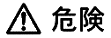 この表示の注意事項は、火災や感電などの大きな事故の原因をもたらさないための非常に重要な内容です。注意事項に従っていただけない場合には、火災や感電などのけがや死亡につながる事故を誘発する恐れがございますので、くれぐれも守って頂きますよう、よろしくお願い申し上げます。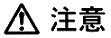 この表示の注意事項を守らないと、感電やその他の事故により、けがをしたり周囲の家財に損害を与えたりすることがあります。・水をかけたり、濡らさないでください。水がかかる場所（浴室や台所など）で使ったり、ジュース類等の飲み物がこぼれて内部に水が入ると、火災や感電の原因になります。・指定以外の接続ケーブルはお使いにならないでください。指定以外の接続ケーブルをお使いになると、火災や感電の原因となり、また機器が故障します。・雷が鳴りだしたら、本機を充電もとから切り離してください。コンセントがつながっている状態で落雷にあうと、
感電の原因となります。・分解、改造しないでください。内部に異物が入ると、故障や火災・感電の原因となります。　点検や修理はアメディアにご依頼ください。・落下させないでください。高い所などから落ちた場合、破損する恐れがあります。又、破損時の破片などで、人体に傷害を与えることがあります。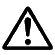 ・衝撃を与えないでください。精密電子機器ですので、衝撃を与えると機能が失われることがあります。・上から強く押したり、上に重いものをのせないでください。上から圧力を加えたり、重いものをのせると破損する恐れがあります。・日当たりのよい場所に放置しないでください。故障の原因になります。第5節．ユーザー登録第6節．サポートについて第2章.　各部の名称第1節．背面第2節．上面に配置されたキー第3節．点字のマスと表示移動キー第3章.　読みモード第1節．電源投入第2節．モード切替第3節．読み方第4節．表示移動操作一覧表示を前後に移動表示移動キー表示を1文字左へ左キーまたは スペース + 3の点表示を1文字右へ右キーまたは スペース + 6の点表示を1単語左へスペース + 左キー　または スペース + 2の点表示を1単語右へスペース + 右キー　または スペース + 5の点表示を1行上へ上キー　または スペース + 1の点表示を1行下へ下キー または スペース + 4の点前のページへ3の点次のページへ6の点ファイルの先頭へ1の点 または スペース + に（1・2・3の点）ファイルの最後へ4の点 または スペース + 4・5・6の点ファイル・モードへ7の点設定メニューを開くセレクトキー + 上キー設定メニューから戻る7の点第5節．高度な表示移動しおりの設定と解除スペース + m前のしおり位置へ2の点次のしおり位置へ5の点ブロック中間移動前へ8の点 + 上キーブロック中間移動後へ8の点 + 下キー検索スペース + f前を検索8の点 + 左キー次を検索8の点 + 右キー第6節．編集モードへの移行編集モードに入るスペース + e新規ファイル作成スペース + n前回編集ファイルを開くスペース + け第7節．入力ボックス内での操作カーソルを1マス左へ左キーカーソルを1マス右へ右キーカーソルを入力ボックスの先頭へ上キーカーソルを入力ボックスの最後へ下キーバックスペース7の点確定8の点キャンセルして入力ボックスを閉じるセレクトキー第4章.　ファイル・モード第1節．ファイル一覧第2節．設定メニュー第3節．ファイル操作新規ファイル作成スペース + n新規フォルダ作成スペース + oファイルまたはフォルダの削除スペース + dファイル名またはフォルダ名変更スペース + rファイルの切取スペース + xファイルのコピースペース + cファイルの貼り付けスペース + vファイルをマークスペース + mマークの解除スペース + mファイルプロテクトの設定と解除スペース + p編集モードに入るスペース + e前回編集していたファイルを編集モードで開くスペース + 1・2・4・6の点先頭のファイルへスペース + l （1・2・3の点）最後のファイルへスペース + 4・5・6の点第4節．重複ファイル名対策第5章.　編集モード第1節．モードの移行読みモードから編集モードに入るスペース + e編集モードから読みモードに戻るセレクトキーを2回第2節．編集キー第3節．カーソル移動1文字前へ左キー1文字後へ右キー1単語左へスペース + 左キー1単語右へスペース + 右キー20マス左シフト表示移動キー上20マス右シフト表示移動キー下1段落前へ上キー1段落後へ下キー現在段落の先頭へスペース + 7の点 + 左キー現在段落の末尾へスペース + 7の点 + 右キー前のページへスペース + 7の点 + 上キー次のページへスペース + 7の点 + 下キー第4節．編集メニュー編集モード終了　e編集モードを終了して、読みモードに移行します。マークをつける　m以下のコピーまたは切取を行うときは、カーソル位置と
マークの間が操作対象ブロックになります。コピー　cマークとカーソルの間のブロックを、クリップボードにコピーします。貼り付け　vクリップボードの内容を、カーソル位置に貼り付けます。切り取り	　xマークとカーソルの間のブロックを、クリップボードに切り取ります。ブロックはいったん削除されます。検索　f検索したい文字列を入力して8の点を押すと、その文字列を検索します。第6章.　設定メニュー第1節．設定メニューの呼び出し第2節．バッテリー第3節．カーソルの点滅第4節．ソート第5節．単語分裂第6節．７の点フィルタリング第7節．点字レイアウト調整第8節．スペース短縮第9節．文字コード第10節．バージョンとシリアルナンバー第11節．出荷時の設定に戻す第12節．モード第7章.　VoiceOverと使う第1節．VoiceOverとの接続第2節．VoiceOverの情報をOrbitで読む第3節．VoiceOverとの接続前の項目に移動スペースを押しながら1の点を押す前の項目に移動左キー次の項目に移動スペースを押しながら4の点を押す次の項目に移動右キー点字を左に移すスペースを押しながら2の点点字を右に移すスペースを押しながら5の点最初の項目に移動スペースキーと1、2、3の点を同時に押す最後の項目に移動スペースキーと4、5、6の点を同時に押す1ページ右移動スペースキーと1、3、5の点を同時に押す1ページ左移動スペースキーと2、4、6の点を同時に押すステータスバーに移動スペースキーとs（2、3、4）を同時に押す前のローター項目を設定スペースキーと2と3の点を同時に押す次のローター項目を設定スペースキーと5と6の点を同時に押すカレントロータ項目の上の状態を設定スペースキーと3の点を同時に押すカレントロータ項目の下の状態を設定スペースキーと6の点を同時に押すタスクスイッチャーを開くスペースを押しながら、速く2回1、2と5の点を押す前のページに移動スペースキーと3、4、5、6の点を同時に押す次のページに移動スペースキーと1、4、5、6の点を同時に押す通知センターに移動スペースキーと4、6の点を同時に押すコントロールセンターに移動スペースキーと2、5の点を同時に押す選択中の項目から表示するスペースキーと「ち」（1、2、3と5の点）を同時に押すトップから表示するスペースキーと「そ」を同時に押す現在位置、ページまたは列の番号を表示するスペースキーと「や」を同時に押す「バック」ボタンを押すスペースキーと「b」を同時に押すデリートキーを押すスペースキーと「d」を同時に押すデリートキーを押すスペースキーと7の点を同時に押すエンターキーを押すスペースキーと「e」を同時に押すエンターキーを押すスペースキーと8の点を同時に押す点字出力を切り替える（6点式、8点式、2級英語点字）スペースキーと「g」を同時に押すホームボタンを押すスペースキーと「h」を同時に押すスピーチをON/OFFと切り替えるスペースキーと「m」を同時に押すタブキーを押すスペースキーと「t」を同時に押すコンテキストメニューを呼び出すスペースキーと3、5、6の点を同時に押す点字入力を切り替える（6点式、8点式、2級英語点字）スペースキーと2、3、6の点を同時に押す音量を上げるスペースキーと3、4、5の点を同時に押す音量を下げるスペースキーと1、2、6の点を同時に押すスクリーンカーテンをON/OFFと切り替えるスペースキーと1、2、3、4、5、6の点を同時に押す全て選択スペースキーと2、3、5、6の点を同時に押す切り取りスペースキーと「x」を同時に押すコピースペースキーと「c」を同時に押す貼り付けスペースキーと「v」を同時に押す入力を元に戻すスペースキーと「z」を同時に押す入力をやり直すスペースキーと2、3、4、6の点を同時に押す取り出しキーを押すスペースキーと1、4、6の点を同時に押す現在項目のアナウンスをトグルスペースキーと「n」を同時に押すキーボードヘルプスペースキーと「k」を同時に押す前のコンテナーに移動スペースキーと1、7の点を同時に押す第4節．Orbitのキーボードを使ってVoiceOverでデータを入力する第5節．OrbitとiPhoneで電話をかける